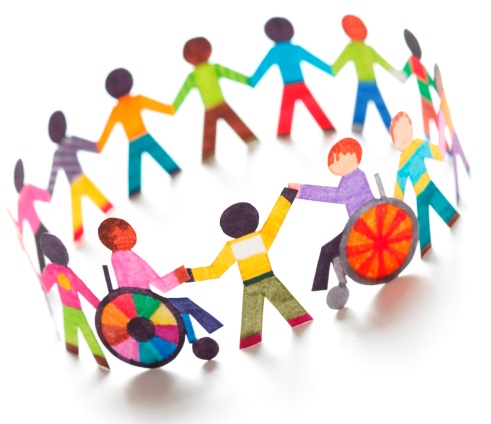 Алгоритм действий по оказанию ранней помощи детям-инвалидам,детям с ограниченными возможностями здоровья и их семьям в МБОУ СОШ №6Одним из направлений образовательной деятельности МБОУ СОШ № 6  г. Салехард  является оказание  образовательных услуг, адресованных обучающимся с различными  видами нарушений в здоровье. Для этого используется  комплексный психолого-медико-педагогический подход к организации учебного процесса и коррекционной работы. Программа коррекционной работы включает  следующие разделы: 1. Характеристика ребенка-инвалида, обучающегося с ограниченными возможностями здоровья. 2. Система комплексного психолого-медико-педагогического сопровождения детей, имеющих трудности в обучении, а также детей с ограниченными возможностями здоровья в условиях образовательного процесса.Психолого-педагогическое сопровождение учащихся включает: диагностику  когнитивно-познавательной сферы личности, педагогические наблюдения;  разработку и написание индивидуальных образовательных планов работы с  детьми -инвалидами;  создание благоприятных социально-педагогических условий для развития личности, его успешности обучения;  конкретную  психолого-педагогическую  помощь ребенку. Основными направлениями работы службы сопровождения являются: 1. Диагностика познавательной, мотивационной и эмоционально-волевой сфер личности учащихся. 2. Аналитическая работа. 3. Организационная работа (создание единого информационного поля школы, ориентированного на всех участников образовательного процесса — проведение школьных психолого-медико-педагогических консилиумов, обучающих семинаров, совещаний с представителями администрации, педагогами и родителями). 4. Консультативная работа с педагогами, учащимися и родителями. 5. Профилактическая работа (реализация программ, направленных на решение проблем межличностного взаимодействия). 6. Коррекционно-развивающая работа (индивидуальные и групповые занятия с учащимися, испытывающими трудности в школьной адаптации). 3. Формы обучения, содержание и план реализации мероприятий, обеспечивающих удовлетворение особых образовательных потребностей обучающихся с ОВЗ, их интеграцию в образовательной  организации и освоение ими общеобразовательных программ. Виды коррекционной работы с обучающимся:Групповые и индивидуальные логопедические занятия.  Занятия направлены на коррекцию нарушений устной и письменной речи. Индивидуальные психологические коррекционно-развивающие занятия.  Занятия направлены на развитие познавательной активности и познавательных процессов, коррекцию эмоционально-волевой сферы обучающегося. 4. Мониторинг динамики развития обучающихся, его успешности в освоении образовательных программ, проведение  коррекционных мероприятий. Мониторинг динамики развития обучающегося, его успешности в освоении основной образовательной программы общего образования, корректировку коррекционных мероприятий осуществляет школьный психолого-медико-педагогический консилиум. Он проводится 4 раза в год. 5. Описание специальных условий обучения и воспитания детей с ограниченными возможностями здоровья.Для детей-инвалидов и детей с ограниченными возможностями здоровья созданы  необходимые  условия для обеспечения доступности качественного образования: логопедический кабинет; психологический кабинет; медицинский кабинет; ТСО.6. Показатели результативности и эффективности коррекционной работы. В качестве показателей результативности и эффективности коррекционной работы рассматриваются: динамика индивидуальных достижений детей-инвалидов по освоению предметных программ; создание необходимых условий для обеспечения доступности качественного образования для ребенка с ОВЗ (формы обучения, оптимизирующие коррекционную работу, наличие соответствующих материально-технических условий); увеличение доли педагогических работников образовательного учреждения, прошедших специальную подготовку и обладающих необходимой квалификацией для организации работы с детьми-инвалидами и детьми  с ОВЗ; сравнительная характеристика данных медико-психологической и педагогической диагностики учащихся с ОВЗ на разных этапах обучения; количество специалистов, привлекаемых к индивидуальной и групповой работе с детьми с ОВЗ.Реализация программы позволяет организовывать процесс обучения лиц с ОВЗ по замкнутой схеме: планирование - учебный процесс - контроль - анализ - коррекция. Это обеспечивает  оперативную  корректировку действий непосредственно на стадиях учебного процесса, а не по конечным результатам. 